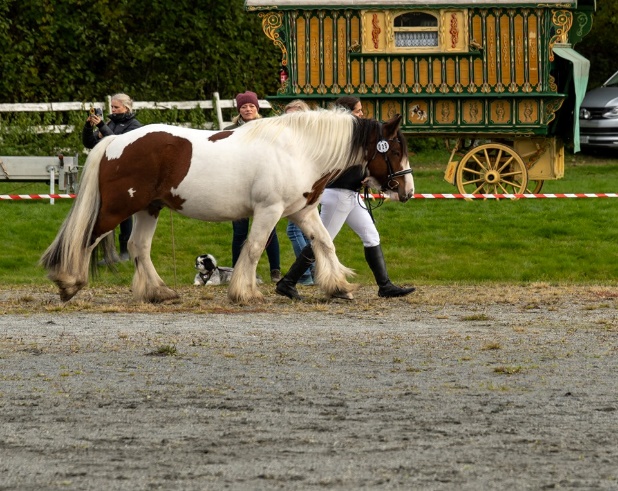 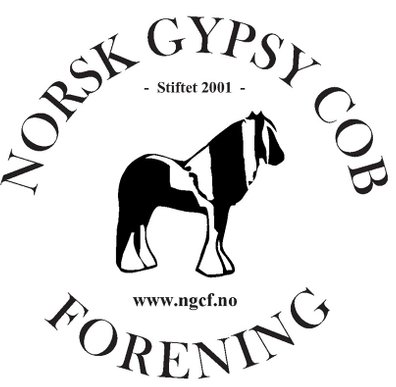 Utstillingskatalog

Digital uoffisiell utstilling for alle raser
20. juni 2020

Dommer: Carol Smettem Minson, UKKlasse 1:Gypsy CobDeltaStamme: e: Larkin, u: LizzyKjønn: Hoppe	Født: 2005Eier: Nina Fagerheim, HarstadOppdretter: Berit Haukøy DoddemaMønstrer: Stina JakobsenFrøken KlaraStamme: e: ukjent, u: Tinkergårdens EllyKjønn: Hoppe	Født: 2007Eier: Susanne Sveen Nesfeldt, VestsidaOppdretter: ukjentMønstrer: Susanne Sveen NesfeldtTroldhøjgaards BenjiStamme: e: Holm’s Picasso, u: Troldhøjgaards FunnyKjønn: Vallak	Født 2008Eier: Michelle Lysholt, Ytre EnebakkOppdretter: Martin JacobsenMønstrer: Michelle LysholtThe Fountain MareStamme: e: Bullseye, u: Panda MareKjønn: Hoppe	Født: 2008Eier: Marianne Ihlang, VormsundOppdretter: UkjentMønstrer: Marianne IhlangAnnies AprilStamme: e: Troy/Gypsy King, u: TrixiKjønn: hoppe	Født 2008Eier: Kristine Meyer, BjørøyhamnOppdretter: Grete-Iren MoenMønstrer: Kristine MeyerBirkebo CirkelineStamme: e: Birkebo McCloud, u: Birkebo TaraKjønn: Hoppe	Født: 2008Eier: Heidi Bekkengen Fentiman, MagnorOppdretter: Birgitte VolstadMønstrer: Heidi Bekkengen FentimanFernandoStamme: e: Larkin, u: HanneKjønn: Vallak	Født 2010Eier: Stina Grande, SparbuOppdretter: Tormod KasinMønstrer: Stina GrandeSantanaStamme: e: Larkin, u: RonjaKjønn: Hoppe	Født: 2010Eier: Marit Dalby Sorteberglien Nyborg, TorpaOppdretter: Tormod KasinMønstrer: Jens Petter NyborgWicklow PepsiStamme: ukjentKjønn: Vallak	Født: 2011Eier: Mari Egge JacobsenOppdretter: ukjentMønstrer: Mari Egge Jacobsen Carcary’s Mr. JacksonStamme: e: Fagerheims Black Jack, u: Vagabonds PetronellaKjønn: Hingst	Født: 2012Eier: Marianne Viklund, SverigeOppdretter: Camilla CarcaryMønstrer: Marianne Viklund AerynStamme: e: McClaud, u: AmiraKjønn: Hoppe	Født: 2012Eier: Ann-Cathrin SvedOppdretter: Marit RøkkeMønstrer: Ann-Cathrin Sved Material GirlStamme: e: Lloyd, u: Daughter of Diamond GirlKjønn: Hoppe	Født: 2015Eier: Nina FagerheimOppdretter: ukjent, UKMønstrer: Stina Jakobsen Golden SpiritStamme: e: Vestlandsbandens Golden Victory, u: Stall Alfer’s NemiKjønn: Hingst	Født 2016Eier: Marit Dalby Sorteberglien NyborgOppdretter: Elisabeth T og Mikal GrindheimMønstrer: Petter NyborgFagerheims Frk. FrydStamme: e: Golden Boy II, u: Miss Lion KingKjønn: Hoppe	Født 2016Eier: Camilla Carcary, FredrikstadOppdretter: Nina FagerheimMønstrer: Ragnar Kjærnes Cob’s of Mælens BibianaStamme: e: Sir Brutus of Ur, u: Vestlandsbandens IrinaKjønn: Hoppe	Født: 2016Eier: Marit Dalby Sorteberglien Nyborg. TorpoOppdretter: Hilde Mælen MelhusMønstrer: Petter Nyborg Hems MadonnaStamme: e: Nydals Black Jack, u: Maggie DewKjønn: Hoppe	Født: 2017Eier: Toril Sjøvold, FollebuOppdretter: Anita og Magnus HemMønstrer: Silje Kristiansen LordStamme: e: SD King, u: SD Blue PrincessKjønn: Vallak	Født: 2018Eier: Morten Vala, SkienOppdretter: Christine LønningdalMønstrer: Tine Helland (junior mønstrer, 15 år) Santana’s Golden SurpriseStamme: e: Golden Spirit, U. SantanaKjønn: Vallak	Født: 2019Eier: Camilla Johnsen Kvernenes, FinnåsOppdretter: Marit Dalby Sorteberglien NyborgMønstrer: Camilla Johnsen Kvernenes Carcary’s Molly Malone of ChywoonStamme: e: Chywoon King William, u: Fagerheims Frk. FrydKjønn: Hoppe 	Født: 2020Eier: Camilla Carcary, FredrikstadOppdretter: Camilla CarcaryMønstrer: Ragnar Kjærnes Strandengens Rosie of ChywoonStamme: e: Chywoon King William, u: Røines CassieKjønn: Hoppe	Født: 2020Eier: Ragnar Kjærnes, VinterbroOppdretter: Ragnar KjærnesMønstrer: Ragnar Kjærnes Carcary’s Bandit of ChywoonStamme: e: Chywoon King William, u: Vagabonds PetronellaKjønn: Hingst	Født: 2020Eier: Camilla Carcary, FredrikstadOppdretter: Camilla CarcaryMønstrer: Ragnar KjærnesKlasse 2:Kaldblodstraver Trøa EldStamme: e: Lome Elden, u: Moan LillKjønn: Vallak	Født: 2005Eier: Hanne Steen, FreiOppdretter: Erling LarssenMønstrer: Hanne Steen Løvland SpøkenStamme: e: Spang Best, u: Løvland BlessaKjønn: Vallak	Født: 2010Eier: Kari Anne Aasen, RakkestadOppdretter: Erik Bruno EriksenMønstrer: Marielle Larsen Hovs ViktorStamme: e: Alm Viktor, u: HovsrosaKjønn: Vallak	Født: 2012Eier: Tore Martinsen, ÅsvangOppdretter: Atle Harald HoveMønstrer: Hanna Søgård Evensen Elles PlutoStamme: e: Mjølner Komet, u: Nossum ElleKjønn: Hingst	Født: 2018Eier: Marielle LarsenOppdretter: Marielle LarsenMønstrer: Marielle LarsenKlasse 3:Særnorske raser Haugstad Tor (Døl)Stamme: e: Myklar, u: VendelaKjønn: Vallak	Født: 2007Eier: Anne Britt Joelsen Østbye, BorgenhaugenOppdretter: Lillian Hvindenbråten-Egil HvindenbråtMønstrer: Anne Britt Joelsen Østbye Nordmoens Viljar (Døl)Stamme: e: Vollaug Sølve, u: Skrims SilviaKjønn: Vallak	Født: 2018Eier: Stine HaugOppdretter: Anne - Lise T. LandeMønstrer: Emilie Marie Haug Fjølestaens Cindy (Fjordhest)Stamme: e: Fjølestaen, u: Bekkens TorneroseKjønn: Hoppe	Født: 2007Eier: Sylwia Zdanowicz, HareidOppdretter: Nina MoenMønstrer: Kasia Zdanowicz Idun Alvadatter (Nordlandshest)Stamme: e: Ambjørs Trollfin, u: Nesse AlvaKjønn: Hoppe	Født: 2017Eier: Michelle Lysholt, Ytre EnebakkOppdretter: Michelle LysholtMønstrer: Monita J Rudshavn (juniormønstrer, 12 år)Klasse 4: Ponnier Caesar (Tysk sportsponni)Stamme: e: Condor, u: KatinkaKjønn: Vallak	Født: 1990Eier: Annelise Andresen, TvedestrandOppdretter: Friedrich FroehbergMønstrer: Annelise Andresen Zantis Merina (New Forest)Stamme: e: Mondays Moscan, u: ZantippeKjønn: Hoppe	Født: 2008Eier: Jorunn Hovda, IseOppdretter: Gry Katrin ReiremoMønstrer: Ida Serine Finnestad (junior mønstrer, 15 år) Engdal Sally (Shetlandsponni)Stamme: e: Linus II, u: Skogheims DuchessKjønn: Hoppe	Født: 2010Eier: Kjersti Eldholm, StavangerOppdretter: Ute Mählitz og Johan NesvikMønstrer: Kjersti Eldholm Fern of Brygarth (Shetlandsponni)Stamme: e: Quince of Brygarth, u: Evie of BrindisterKjønn: Hoppe	Født: 2013Eier: Karoline Melkeberg, VinterbroOppdretter: MRS Janet Laurenson CardassiaMønstrer: karoline Melkeberg Fagerviks Olivia (Shetlandsponni)Stamme: e: MF Skogheims Galant, u: NellyKjønn: Hoppe	Født: 2016Eier: Merethe Ruud Hansen, SandveOppdretter: Terje NesheimMønstrer: Merethe Ruud Hansen Boo-Peeps Zack (Welsh sec A)Stamme: e: Idyllic Toreador, u: Idyllic ZarkavaKjønn: Vallak	Født: 2014Eier: Jorunn HovdaOppdretter: Anne Marit WatterudMønstrer: Julie E. Hovda (juniormønstrer, 10 år) Marias Lille Pippin (Knabstrupper)Stamme: e: Skogsängs Bartolomeus, u: Bakkens ValentinaKjønn: Vallak	Født: 2018Eier: Maria Ingeborg von Bremen, ElverumOppdretter: Maria Ingeborg von BremenMønstrer: Maria Ingeborg von BremenKlasse 5:Fullblodsaraber Araga Shah Bint TabalugaStamme: e: Tabaluga Ibn Emiratus, u: Sahara SecretKjønn: Hoppe	Født: 2006Eier: Randi Rian, GlåmosOppdretter: Ann Kristin Konsmo SteindørMønstrer: Randi Rian Kamar OXStamme: e: Kamal, u: Hanifa KanKjønn: Vallak	Født: 2012Eier: Tone C. Aas og Nathalie Aas Hovland, KråkerøyOppdretter: Boel Elisabeth ValsøMønstrer: Nathalie Aas HovlandKlasse 6:Blandingshester Hvalstads Vilje (fullblodsarbaer/fjording)Stamme: e: El Shah Zan, u: Hvalstad LaikaKjønn: Vallak	Født: 2005Eier: Tone C. Aas og Nathalie Aas Hovland, KråkerøyOppdretter: Torstein LaupsaMønstrer: Nathalie Aas HovlandFay Aquila (dansk varmblods/welsh cob)Stamme: e: Hedens Fabian, u: FairKjønn: Hoppe	Født: 2010Eier: Rebecca Schøttke Eide, HolmestrandOppdretter: Mønstrer: Rebecca Schøttke Eide Søgård’s Little Dark Pride (pinto/palomino)Stamme: e: Skjærgårdens Amarone, u: Hoelgaard,s Zajos PrideKjønn: Hoppe	Født: 2018Eier: Tone Prestorp Kaspersen, Nordre FrognOppdretter: Tina Hechmann MortensenMønstrer: Tone Prestorp KaspersenKlasse 7:Varmblods ridehest Butler Bellmann (Norsk varmblods ridehest)Stamme: e: Jaguar Mail, u: ArgentinaKjønn: Vallak	Født: 2005Eier: Karoline Melkeberg, VinterbroOppdretter: Mønstrer: Karoline Melkeberg Riesling de Rascas (Selle Francaise)Stamme: e: L’Arc De Triomphe, u: Cassandre Devitrac xKjønn: Hoppe	Født 2005Eier: Kine Grava, SandeOppdretter: Mønstrer: Carina Michelle Kvamme Elstad SH Precious Achilles (Iberisk varmblods ridehest)Stamme: e: Nazareno C3 PRE, u: SH Precious WizetteKjønn: Vallak	Født: 2015Eier: Astrid Johanne Børø, HestvikOppdretter: Sissel H. W. HoltaasMønstrer: Astrid Johanne BørøPremier blir sponset av:Horze VinterbroCanelanaRosetter til alle deltagereKåring av:Best in Show 🥇🏆🏵Beste Gypsy Cob🏅🏆Beste hoppe 🏅Beste vallak🏅Beste hingst 🏅Beste unghest/føll🏅Beste mønstrer🏅Beste junior mønstrer 🎖Lykke til alle sammen!!Hilsen Norsk Gypsy Cob Forening